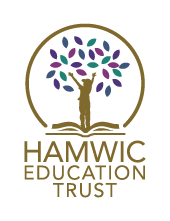 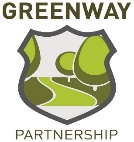 ADVERTROLE:                   	1: 1 Teaching AssistantSCHOOL:		Talbot Primary SchoolHOURS:	27.5 (Term time, 39 weeks including inset days), Monday to Friday, 8.30-15.00 with 1 hour unpaid lunch break SALARY: 	HET Poole Grade D £21,575 – £21,968 FTE, £13,623-£13,871 pro rata (pay review pending)CLOSING DATE:	Tuesday 6 June 2023 at 12 noon.  This vacancy may close sooner than the listed closing date if suitable applications are received.INTERVIEW DATE:	Week commencing 12 June 2023START DATE:		1 September 2023JOB/PERSON SUMMARY:Recently graded ‘Good’ by Ofsted (January 2022), we are looking for an enthusiastic, highly skilled and inspiring 1:1 Teaching Assistant to support children in KS2.  You will be joining a skilled, dedicated and supportive staff team in an exciting school with wellbeing at the heart of our leadership.Teaching Assistant’s with advanced levels of experience and practice in school are encouraged to apply.  Professional development and career opportunities will be available to the right candidate both within the school and the wider Hamwic Education Trust.  Our school is the heart of its community; our vision where children thrive and achieve, is embedded in all that we do for our pupils and the wider community.  We are a three form entry school on the beautiful South Coast and offer our pupils an enriched curriculum.We would strongly encourage applicants to visit our wonderful school.  To arrange a please contact Mrs Triplow on 01202 513981 or via email at school@talbot.poole.sch.ukWE ARE SEEKING A PROFESSIONAL INDIVIDUAL WHO: NVQ Level 2 Teaching Assistant or equivalent certificates in Childcare and Education Experience of supporting Primary aged children’s learning within the classroom in KS2An understanding of children with health care needs A good understanding of behaviour management strategies GCSEs Grade C/4 or above in English and Mathematics A good understanding of safeguardingA good understanding of ASDWE CAN OFFER YOU:Excellent CPD opportunities and Training and Development ProgrammesAn individual induction programme supported by a mentor Eligibility to join the Local Government Pension SchemeAccess to the Trust Health and Wellbeing pagesAccess to a staff benefits portal through Vivup Free confidential telephone and face to face counselling for staff and family membersAPPLICATION PROCEDURE:Should you wish to apply for this vacancy, please view the job description and complete the application form which can be found at www.hamwic.org and return to Mrs Triplow, school@talbot.poole.sch.ukSAFEGUARDING:All schools with the Trust are committed to safeguarding and promoting the welfare of children and young people and expect all staff and volunteers to share this commitment.We will ensure that all our recruitment and selection practices reflect this commitment. All successful candidates will be subject to Disclosure and Barring Service checks along with other relevant employment checks.THE GREENWAY PARTNERSHIPThe Greenway Partnership is part of an umbrella Trust called the Hamwic Education Trust.  At the Hamwic Education Trust we offer unique opportunities for those individuals that excel in education.We aim to deliver an outstanding education to our pupils and to do so we must employ outstanding people.We offer a training pathway for all employees including teachers, support staff and our middle and senior leaders.Our staff have opportunities to work on cross phase projects and to work in other schools within the Trust in order to gain invaluable experience and enhance their skills.